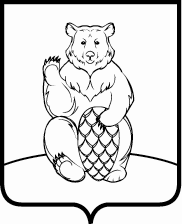 СОВЕТ ДЕПУТАТОВ ПОСЕЛЕНИЯ МИХАЙЛОВО-ЯРЦЕВСКОЕ  В ГОРОДЕ МОСКВЕР Е Ш Е Н И Е19 января 2017г.                                                                        		           №1/1Отчёт Главы поселения Михайлово-Ярцевское за 2016 год	В соответствии с Федеральным законом «Об общих принципах организации местного самоуправления в Российской Федерации» от 06.10.2003г. №131-ФЗ, Законом города Москвы от 06.11.2002г. №56 «Об организации местного самоуправления в городе Москве», п.4 ст.10 Устава поселения Михайлово-Ярцевское в городе Москве, заслушав и обсудив отчёт Главы поселения Михайлово-Ярцевское Г.К. Загорского за 2016 год,Совет депутатов поселения Михайлово-ЯрцевскоеРЕШИЛ:	1. Принять к сведению отчёт Главы поселения Михайлово-Ярцевское за 2016 год согласно приложению.	2. Разместить настоящее  решение на официальном сайте администрации поселения Михайлово-Ярцевское в информационно-телекоммуникационной сети «Интернет».                 	3. Контроль за выполнением настоящего решения возложить на Главу поселения Михайлово-Ярцевское Г.К. Загорского.Глава  поселения                                          Г.К. ЗагорскийПриложение к решению Совета депутатов 	поселения Михайлово-Ярцевское от 19.01.2017г. №1/1«Отчёт Главы поселения Михайлово-Ярцевское за 2016 год»ОТЧЕТГЛАВЫ ПОСЕЛЕНИЯ МИХАЙЛОВО-ЯРЦЕВСКОЕ ЗА 2016 ГОДВ соответствии с Конституцией Российской Федерации, Федеральным законом «Об общих принципах организации местного самоуправления в Российской Федерации» от 06.10.2003г. №131-ФЗ и иными нормативными правовыми актами Российской Федерации, Уставом города Москвы, Законом города Москвы «Об организации местного самоуправления в городе Москве» от 06.11.2002г. №56 и иными нормативными правовыми актами города Москвы, поселение Михайлово-Ярцевское является самостоятельным муниципальным внутригородским образованием.В настоящее время структуру органов местного самоуправления составляют:представительный орган местного самоуправления – Совет депутатов поселения Михайлово-Ярцевское;глава муниципального образования – глава поселения Михайлово-Ярцевское;исполнительно-распорядительный орган местного самоуправления – администрация поселения Михайлово-Ярцевское.Вопросы и задачи местного значения, поставленные перед Советом депутатов поселения муниципального образования, установленные Законом города Москвы от 06.11.2002г. №56 «Об организации местного самоуправления в городе Москве» описаны в главе I статьи 3 Устава поселения Михайлово-Ярцевское.В исключительной компетенции Совета депутатов поселения  Михайлово-Ярцевское находится:1) принятие Устава поселения  и внесение в него изменений и дополнений;2) рассмотрение проекта местного бюджета, утверждение местного бюджета, осуществление контроля за его исполнением, утверждение отчета об исполнении местного бюджета;3) принятие планов и программ развития поселения, утверждение отчетов об их исполнении; 4) определение порядка управления и распоряжения имуществом, находящимся в муниципальной собственности;5) определение порядка принятия решений о создании, реорганизации и ликвидации муниципальных предприятий, а также об установлении тарифов на услуги муниципальных предприятий и учреждений, выполнение работ, за исключением случаев, предусмотренных федеральными законами;6) контроль за исполнением органами местного самоуправления и должностными лицами местного самоуправления полномочий по решению вопросов местного значения;7) определение порядка материально-технического и организационного обеспечения деятельности органов местного самоуправления;8) осуществление права законодательной инициативы в Московской городской Думе, в порядке, установленном законом города Москвы;9) принятие решения о проведении местного референдума;10) принятие решения об участии поселения в организациях межмуниципального сотрудничества;11) образование постоянных комиссий Совета депутатов;12) установление порядка реализации правотворческой инициативы граждан;13) принятие решения об удалении главы поселения в отставку в случаях и порядке, установленных Федеральным законом «Об общих принципах организации местного самоуправления в Российской Федерации»;14) заслушивание ежегодных отчетов главы поселения, главы администрации о результатах их деятельности, деятельности администрации, в том числе о решении вопросов, поставленных Советом депутатов.К полномочиям Совета депутатов по решению вопросов местного значения относится: 1) утверждение правил благоустройства территории поселения, устанавливающих в том числе требования по содержанию зданий (включая жилые дома), сооружений и земельных участков, на которых они расположены, к внешнему виду фасадов и ограждений соответствующих зданий и сооружений, перечень работ по благоустройству и периодичность их выполнения; установление порядка участия собственников зданий (помещений в них) и сооружений в благоустройстве прилегающих территорий; 2) присвоение наименований улицам, площадям и иным территориям проживания граждан в поселении, установление нумерации домов в порядке, установленном нормативными правовыми актами города Москвы; 3) установление размеров платы за пользование жилыми помещениями муниципального жилищного фонда для нанимателей жилых помещений по договору социального найма жилого помещения, по договору найма специализированного жилого помещения, по договору найма жилого помещения жилищного фонда коммерческого использования;4) установление размеров платы за содержание и ремонт жилых помещений для нанимателей жилых помещений муниципального жилищного фонда, а также в предусмотренных федеральным законодательством случаях – для собственников жилых помещений, расположенных на территории поселения.5) принятие решений о привлечении граждан к выполнению на добровольной основе социально значимых для поселения работ (в том числе дежурств) в целях решения вопросов местного значения;6) принятие решения об официальном печатном средстве массовой информации поселения;7) принятие решения об учреждении наград, почетных званий, премий поселения;Основными направлениями деятельности Совета депутатов поселения Михайлово-Ярцевское в 2016 году были:-    подведение результатов 4-х летней деятельности Совета депутатов в границах города Москвы;-    нормотворческая деятельность с учётом мнения граждан;-    взаимодействие с органами власти местного самоуправления;-    осуществление контроля за исполнением органами местного самоуправления и должностными лицами местного самоуправления полномочий по решению вопросов местного значения.В 2016 году Совет депутатов поселения продолжил работу  в составе из 10 избранных населением депутатов. 	Расходы на осуществление деятельности Совета депутатов поселения утверждаются решением Совета депутатов о бюджете поселения на текущий год и плановый период.	Роль и функции Совета депутатов в 2016 году существенно изменились и возросли. Одна из важнейших задач, стоящих сегодня перед органами местного самоуправления поселения в целом - создание благоприятного инвестиционного климата для реализации перспективных проектов. Развитие инвестиционных проектов в реальном секторе экономики  позволит увеличить доходную часть бюджета, а это в свою очередь - направить новые средства на развитие социально комфортной среды для жителей поселения. Среди рассмотренных, принятых решений наиболее важными являются: - О бюджете на 2016 год и плановый период 2017-2018гг.;- О внесении изменений и дополнений в Устав поселения;- Об утверждении структуры администрации поселения;- О заслушивании отчёта главы администрации поселения о результатах деятельности в 2015 году;- О рассмотрении проекта схемы теплоснабжения города Москвы до 2030 года с учётом развития присоединённых территорий;- О выходе из состава участников общества с ограниченной ответственностью «Управляющая компания «Шишкин Лес»;- О рассмотрении проекта планировки территории, прилегающей к западной части ЦКАД поселения Михайлово-Ярцевское Троицкого административного округа города Москвы.  Депутаты Совета осуществляли контроль за исполнением на территории поселения нормативных актов, нацеленных на повышение качества жизни людей, а также за соблюдением бюджетного процесса и исполнением бюджета, что имеет сегодня принципиальное значение для успешного решения сложных вопросов.Бюджет на 2017 год принят своевременно с предварительным рассмотрением проекта на публичных слушаниях, на совместном заседании комиссий. В 2016 году Советом депутатов был рассмотрен проект планировки территории, прилегающей к западной части ЦКАД поселения Михайлово-Ярцевское Троицкого административного округа города Москвы. Данные проекты детально были изучены всеми депутатами совместно с представителями Москомархитектуры. Рассмотренные проекты позволили распланировать и определить правила использования территорий для комфортной жизни новых москвичей. По итогам изучения проектов и совместных обсуждений, депутатами внесены дополнительные замечания и предложения с учетом пожеланий и мнения граждан.Практически ни одно решение не проходило без обсуждения и не принималось автоматически. Как правило, вопросы повестки дня очередного или внеочередного Совета заранее активно обсуждаются  и рассматриваются на депутатских комиссиях. Исключением являются вопросы, принятые в соответствии с Регламентом, как требующие срочного, безотлагательного рассмотрения.В 2016 году принятию решений депутатами Совета депутатов поселения Михайлово-Ярцевское предшествовала работа 3-х постоянно действующих комиссий Совета депутатов поселения. Сравнительный анализ за 2015-2016 гг.по принятым решениям Совета депутатов поселенияС целью информирования населения о деятельности все нормативно-правовые акты принятые Советом депутатов поселения в обязательном порядке публикуются в официальном печатном издании, а также на официальном сайте администрации поселения Михайлово-Ярцевское в информационно-телекоммуникационной сети «Интернет». Как и в 2015 году, официальным публикатором документов Совета депутатов является бюллетень «Московский муниципальный вестник». Данный вестник издаётся при поддержке Правительства Москвы и для поселения является бесплатным, что позволяет существенно экономить бюджетные средства. Помимо этого, «Московский муниципальный вестник» даёт возможность изучать опыт коллег и быть в курсе происходящего в других муниципальных образованиях.В соответствии с Законом города Москвы от 22.10.2008г. №49 «О порядке ведения Регистра муниципальных нормативных актов города Москвы» все нормативные акты, принятые Советом депутатов за отчетный период, а также информация об их официальном опубликовании в установленные сроки предоставлены в Департамент территориальных органов исполнительной власти города Москвы для включения в Регистр.В соответствии с Федеральным законом от 17.01.1992г. №2202-1 «О прокуратуре Российской Федерации», Федеральным законом от 17.07.2009 №172-ФЗ «Об антикоррупционной экспертизе нормативных правовых актов и проектов нормативных правовых актов», приказом Генпрокуратуры Российской Федерации от 07.12.2007г. №195 «Об организации прокурорского надзора за исполнением законов, соблюдением прав и свобод человека и гражданина», в целях проведения проверки нормативных актов на соответствие их законодательству, а также наличие (отсутствие) в них антикоррупционных факторов, все проекты, и принятые решения Совета депутатов поселения Михайлово-Ярцевское направлялись в Прокуратуру Троицкого административного округа города Москвы.В соответствии с Федеральным законом от 02.05.2006г. №59-ФЗ «О порядке рассмотрения обращений граждан Российской Федерации» на поставленные жителями, организациями вопросы даны разъяснения и ответы. В течение года осуществлялся личный приём граждан депутатами, в соответствии с утверждённым графиком приёма населения на 2016 год.Выстроенная организация делопроизводства Совета депутатов позволяет систематизировать работу с документами, письменными и устными обращениями граждан, контролировать сроки их исполнения и своевременно проводить анализ проблем для дальнейшего планирования работы Совета депутатов с учетом пожеланий жителей.Для удобства граждан организована предварительная запись на приём к депутату, как по личному заявлению, так и через интернет-приёмную. В целях устранения причин, порождающих не достоверность в обращениях граждан, введено в практику работы рассмотрение обращений жителей с выездом на место с приглашением старост в деревнях или старших по домам в многоквартирных домах.В рамках ежегодного общероссийского дня приема граждан, депутатами поселения был организован  дополнительный приём жителей поселения - 01 декабря 2016 года.В 2016 году самыми частыми обращениями граждан поступавшие в Совет депутатов от жителей поселения Михайлово-Ярцевское были следующие:- посадить больше деревьев, чем вырублено;- сохранить почту в п.Шишкин Лес;- запретить фурам и другим крупногабаритным машинам ездить по жилой зоне поселения;- вернуть библиотеку на прежнее место;- построить спортивный комплекс и новый дом культуры. Сравнительный анализ за 2015-2016гг. по поступившей и направленной корреспонденции Совета депутатов поселенияДеятельность главы поселения Михайлово-Ярцевское осуществляется в соответствии с Уставом внутригородского муниципального образования, федеральным законодательством и законами города Москвы, решениями Совета депутатов поселения Михайлово-Ярцевское и направлена на выполнение задач, связанных с реализацией Федерального закона от 06.10.2003г. №131-ФЗ «Об общих принципах организации местного самоуправления в Российской Федерации», Закона города Москвы от 06.11.2002г. №56 «Об организации местного самоуправления в городе Москве», на совершенствование местного самоуправления в поселении.В соответствии с Уставом поселения, глава поселения, возглавляет деятельность по осуществлению местного самоуправления на всей территории муниципального образования и исполняет полномочия председателя Совета депутатов. Одной из основных задач главы поселения является организация деятельности Совета депутатов, как представительного органа местного самоуправления. Заседания Совета депутатов являются основной формой работы представительного органа, поэтому обеспечение кворума - одна из главных задач Совета. Участие в работе заседаний – это основная обязанность депутата.		Несколько слов хотелось бы сказать о дисциплине депутатов. В статье 18 Регламента Совета депутатов поселения Михайлово-Ярцевское указано, что «Присутствие на каждом Заседании Совета является одной из основных обязанной депутата». Принимая во внимание, что есть объективные причины, по которым депутат не может присутствовать на заседании, но все-таки стоит призвать к ответственности в исполнении своих депутатских обязанностей.	Анализ деятельности Совета депутатов показывает, что в 2016 году было всего 59 пропусков, что в 2 раза больше, чем в 2015 году. 	Есть депутаты, которые чаще других пропускают заседания по различным причинам.		Проведенная работа в 2016 году способствовала достижению на выборах победы «ЕДИНОЙ РОССИИ».	По итогам выборов 18 сентября 2016 г. на нашем избирательном участке в голосовании участвовали 39,15% избирателей. «ЕДИНАЯ РОССИЯ» получила 47,24% голосов. КПРФ получила 12,45% голосов, ЛДПР – 18,49%, «Справедливая Россия» - 3,20%, ЯБЛОКО – 2,61%. Эти результаты свидетельствуют в целом о поддержке жителями программы и предвыборных обязательств наших кандидатов.В 2016 году перед Советом депутатов поселения стояли не простые задачи, которые требовали максимального внимания в течение всего года - это сохранение позитивной динамики в  улучшении качества жизни граждан, от чего зависит перспектива социального, демографического и экономического развития поселения. Практически все поставленные плановые задачи 2016 года были выполнены. В заключение отчета, от имени всего депутатского корпуса, хочу всем сказать огромное спасибо за вашу поддержку и помощь в работе за данный период своей деятельности, хочу поблагодарить всех за активное участие в решении важных вопросов и поставленных задач.№ п/пНаименование2015 год2016 годВ сравнении с 2015 годом, %1Количество заседаний1618на 12,5 % больше2Решений рассмотрено и принято109112на 2,8 % больше3Экономика и финансы3127на 12,9 % меньше4ЖКХ, градостроительство благоустройство1910на 47,4 % меньше5Вопросы ГО и ЧС, социальной  политики1214на 16,7 % больше6Организационные вопросы2426на 8,3 % больше7Правовые вопросы921на 133,3 % больше№ п/пНаименование2015 год2016 годВ сравнении с 2015 годом, %1Количество поступивших  письменных обращений1115на 36,4 % больше2Количество запросов направленныхСоветом депутатов96на 33,3 % меньше